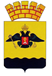 АДМИНИСТРАЦИЯ МУНИЦИПАЛЬНОГО ОБРАЗОВАНИЯ ГОРОД НОВОРОССИЙСКПОСТАНОВЛЕНИЕ_________________						                                    №_____________ г. Новороссийск Об утверждении Порядка разработки, утверждения и изменения расписаний и схем движения общественного транспорта на муниципальных маршрутах регулярных перевозокв муниципальном образовании город Новороссийск В соответствии с Федеральным законом от 13 июля 2015 года                           № 220-ФЗ «Об организации регулярных перевозок пассажиров и багажа автомобильным транспортом и городским наземным электрическим транспортом в Российской Федерации и о внесении изменений в отдельные законодательные акты Российской Федерации, Законом Краснодарского края от 21 декабря 2018 года № 3931-КЗ «Об организации регулярных перевозок пассажиров и багажа автомобильным транспортом и городским наземным электрическим транспортом в Краснодарском крае», руководствуясь                  статьей 34 Устава муниципального образования город Новороссийск, п о с т а н о в л я ю:1. Утвердить Порядок разработки, утверждения и изменения расписаний и схем движения общественного транспорта на муниципальных маршрутах регулярных перевозок в муниципальном образовании город Новороссийск (прилагается). 2. Отделу информационной политики и средств массовой информации  опубликовать настоящее постановление в печатном бюллетене «Вестник муниципального образования город Новороссийск» и разместить на официальном сайте администрации муниципального образования город Новороссийск. 3. Контроль за выполнением настоящего постановления возложить на заместителя главы муниципального образования Яменскова А.И.4. Настоящее постановление вступает в силу со дня его официального опубликования.Глава муниципального образования                                                      А.В. Кравченко                                                                       Приложение 							УТВЕРЖДЕН							постановлением администрации							муниципального образования							город Новороссийск							от _______________ № ______ПОРЯДОКразработки, утверждения и изменения расписаний и схем движения общественного транспорта на муниципальных маршрутах регулярных перевозок в муниципальном образовании город Новороссийск1. Общие положения1.1. Настоящий Порядок разработки, утверждения и изменения расписаний и схем движения общественного транспорта на муниципальных маршрутах регулярных перевозок в муниципальном образований город Новороссийск (далее - Порядок) разработан в соответствии с Федеральным законом от 13 июля 2015 года № 220-ФЗ «Об организации регулярных перевозок пассажиров и багажа автомобильным транспортом и городским наземным электрическим транспортом в Российской Федерации и о внесении изменений в отдельные законодательные акты Российской Федерации», Законом Краснодарского края от 21 декабря 2018 года № 3931-КЗ                                 «Об организации регулярных перевозок пассажиров и багажа автомобильным транспортом и городским наземным электрическим транспортом в Краснодарском крае» и определяет правила разработки, утверждения и изменения расписаний и схем движения общественного транспорта на муниципальных маршрутах регулярных перевозок в муниципальном образовании город Новороссийск.1.2. Разработка, утверждение и изменение расписаний и схем движения общественного транспорта на муниципальных маршрутах регулярных перевозок осуществляется перевозчиками и управлением транспорта и дорожного хозяйства администрации муниципального образования город Новороссийск (далее - Организатор перевозок) в порядке, определенном нормативными правовыми актами Российской Федерации, Краснодарского края и настоящим Порядком.1.3. Разработка, утверждение и изменение расписаний и схем движения на муниципальных маршрутах регулярных перевозок включает в себя:1) разработку, утверждение и изменение расписаний и схем движения на муниципальных маршрутах регулярных перевозок, проходящих в границах территории муниципального образования город Новороссийск;2) разработку, утверждение и изменение расписаний и схем движения на пригородных маршрутах регулярных перевозок, проходящих между населенными пунктами муниципального образования город Новороссийск.2. Разработка, утверждение и изменение расписаний и схем движения на муниципальных маршрутах регулярных перевозок, проходящих в границах муниципального образования город Новороссийск 2.1. Разработка и утверждение расписаний и схем движения муниципальных маршрутов регулярных перевозок, проходящих в границах муниципального образования город Новороссийск, производится Организатором перевозок после проведения открытого конкурса на право получения свидетельства об осуществлении перевозок по указанному муниципальному маршруту в соответствии с Федеральным законом                                от 13.07.2015 № 220-ФЗ «Об организации регулярных перевозок пассажиров и багажа автомобильным транспортом и городским наземным электрическим транспортом и внесении изменений в отдельные законодательные акты Российской Федерации», Законом Краснодарского края от 21.12.2018                              № 3931-КЗ «Об организации регулярных перевозок пассажиров и багажа автомобильным транспортом и городским наземным электрическим транспортом в Краснодарском крае».2.2. Изменение расписаний и схем движения муниципальных маршрутов регулярных перевозок, проходящих в границах муниципального образования город Новороссийск, производится Организатором перевозок после соответствующих коллективных обращений жителей города, подписанными не менее 50 лицами. Изменения в расписание и схемы движения вносятся на основании учета показателей пассажиропотока, подсчет которых должен производится на протяжении не менее трех дней подряд. Определение показателей пассажиропотока производится отдельно для рабочих и выходных (праздничных) дней. 2.3. Расписание и схема движения муниципальных маршрутов составляется для каждого контрольного остановочного пункта маршрута регулярных перевозок.2.4. Расписание содержит сведения о перевозчике и времени прохождения маршрутными транспортными средствами контрольных пунктов или сведения об интервалах движения на маршрутах в соответствующие периоды времени суток, прочую служебную и дополнительную информацию.2.5. Расписание и схема движения размещается во всех остановочных пунктах маршрута регулярных перевозок, в которых предусмотрена обязательная остановка транспортного средства.2.6. В случае если потребность в муниципальных маршрутах регулярных перевозок существенно зависит от времени года, расписание составляется на летний и осенне-зимний периоды года.2.7. Изменения, внесенные в расписание и схемы движения, доводятся до сведения населения не позднее чем за 10 дней до начала осуществления регулярных перевозок согласно измененному расписанию или измененной схеме движения.2.8. Утверждение расписания или схемы движения производится в форме заверения личной подписью руководителя Организатора перевозок либо лица, исполняющего его обязанности, утверждающей и (или) согласующей записи на расписании маршрута, которая также заверяется печатью Организатора перевозок.2.9. После принятия решений об утверждении Организатором перевозок расписаний или схем движения по муниципальным маршрутам документы, на основании которых приняты решения, а также копии утвержденных и неутвержденных расписаний и схем движения хранятся в соответствующих делах согласно номенклатуре дел Организатора перевозок, а впоследствии передаются на хранение в архив.2.10. Утвержденное Организатором перевозок расписание и схема движения по муниципальному маршруту выдается перевозчику не позднее 15 дней до начала выполнения рейсов по маршруту.Заместитель главы муниципального образования город Новороссийск 					       А.И. Яменсков